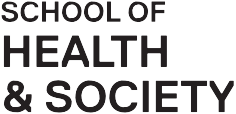 MA NURSING: INSTRUCTIONS FOR PRE-REQUISITE 800 HOURSNMC requirement to demonstrate 800 hours of prior experienceAt the point of your application for the MA Nursing programme, you will need to upload this form along with the following evidence as additional information:1) Copies of evidence demonstrating that you have met the 800 hours required within the last five years,AND2) Witness statement(s) from senior health care professional(s) / line manager(s) to verify and validate the experience and the number of hours worked. The witness statement/reference must be on official letter headed paper or if sent via email, it must be sent from their official work email.Once you have completed your upload, email AdmissionsHealthSociety@salford.ac.uk to notify them.Our regulatory body, the Nursing & Midwifery Council (NMC), require all pre-registration nursing students to complete a minimum of 4600 hours by the end of their programme. As our MA Nursing programme is a two-year course, all MA students therefore need to have 800 hours of prior experience to meet these NMC requirements. To do this you must provide evidence of health and/or social care experiences within the last 5 years equivalent to 800 hours in relation to the field of practice you are applying to and key programme objectives. As part of your direct application process to the University of Salford you will need to describe how this experience has prepared you to undertake an accelerated programme in your chosen field of nursing.Please note that the 800 hours of health and/ or social care experience within the last 5 years could be gained in a variety of settings, for example experiences from: charity, educational, voluntary work, paid / unpaid work. The 800 hours must be verified by a senior health care professional/line manager – this may mean you need more than one witness statement depending on how you have gained the 800 hours experience. If you do not think you have sufficient hours to apply right now (e.g., this might be a career change for you), please use the Frequently Asked Questions section of the website which contains helpful advice and tips from current MA Nursing students.Step 1) At the point of application, using the form below, list evidence that you can provide verifying 800 hours of prior experience and how this health and/or social care related experience demonstrates your suitability for the field of practice you are applying to and each key programme objective. Please ensure you list the hours achieved and the dates ‘From’ and ‘To’.Step 2) Upload this form along with the evidence that you have listed as additional information attached to your application. See Appendix 1 for suitable types of evidence to upload including the need for witness statement(s) to verify your hours and other indirect evidence listed. Step 3) Once you have completed your upload, email AdmissionsHealthSociety@salford.ac.uk to notify them it is ready.Step 3) Your evidence will then be reviewed by an internal panel and you will be informed of the outcome which is MET or NOT MET the 800 hours required as part of your conditional offer.For each of the 3 programe objective, please provide details of the types of health and/or social care experience and how your experiences meets the objective in relation to your chosen field of nursing. You will need to list the dates(s) that you gained this experience, the number of hours gained, as well as the type of evidence that you can upload to verify the hours. Overall your experience in the last five years must add up to 800 hours (See example below). You will be then required to record how your experience meets the programme objective.PROGRAMME OBJECTIVES MA Nursing two-year accelerated programme: 800 hours requirement1. Course applying for (delete as necessary you can only apply for one field of practice):        MA Adult Nursing       MA Children and Young People’s Nursing       MA Mental Health Nursing 2. Personal details:Surname: First name(s): Date of Birth: Address: Postcode: Telephone number: Email address: Appendix 1 – You will need to list the date(s) that you gained the experience, the number of hours gained and the type of evidence you can provide. Please note below the difference between indirect and direct evidence.Appendix 1 – You will need to list the date(s) that you gained the experience, the number of hours gained and the type of evidence you can provide. Please note below the difference between indirect and direct evidence.Indirect evidenceExamples of indirect evidence. If you provide indirect evidence, it must be accompanied by direct evidence e.g. a witness statement to verify the hours.Training course certificatesCourses completed as part of paid/unpaid workStatement of resultsCertificates of attendanceDirect evidenceWhat type of witness statmement is needed to directly verify the 800 hours?The witness statement(s) must be from a senior health care professional / line manager. It should state their name and job title.  Their relationship with you e.g. Line Manager, give a brief description of the experience/duties, the dates from and to and the number of hours.  The witness statement must be on official letter headed paper it must be signed and dated.  If sent via email, it must be sent from their official work email.A signed copy of an appraisal (signed by your line manager) could also be used.Date from and to:Number of hoursType of health and/or social care experienceList the title of evidence below (see examples in Appendix 1)Aug 28th 2001 – Jan 19th 2003800+Rehabilitation Unit Proforma, Certificates, Personal Statements, Witness statement.Programme objective Number 1Adult & Mental Health Applicants -   Analyse the importance of partnership working and interpersonal relationships to achieve compassionate and effective personalised care. CYP Applicants - Analyse the effective communication and interpersonal skills required to work effectively with a child, young person within the context family-centred care. Programme objective Number 1Adult & Mental Health Applicants -   Analyse the importance of partnership working and interpersonal relationships to achieve compassionate and effective personalised care. CYP Applicants - Analyse the effective communication and interpersonal skills required to work effectively with a child, young person within the context family-centred care. Programme objective Number 1Adult & Mental Health Applicants -   Analyse the importance of partnership working and interpersonal relationships to achieve compassionate and effective personalised care. CYP Applicants - Analyse the effective communication and interpersonal skills required to work effectively with a child, young person within the context family-centred care. Programme objective Number 1Adult & Mental Health Applicants -   Analyse the importance of partnership working and interpersonal relationships to achieve compassionate and effective personalised care. CYP Applicants - Analyse the effective communication and interpersonal skills required to work effectively with a child, young person within the context family-centred care. Date from and to:Number of hoursType of health and/or social care experienceList the title of evidence below (see examples in Appendix 1)Analyse how your experience meets this objective, including the skills, knowledge or attitudes you have learned as a result if this experience. Please provide examples in your description. Analyse how your experience meets this objective, including the skills, knowledge or attitudes you have learned as a result if this experience. Please provide examples in your description. Analyse how your experience meets this objective, including the skills, knowledge or attitudes you have learned as a result if this experience. Please provide examples in your description. Analyse how your experience meets this objective, including the skills, knowledge or attitudes you have learned as a result if this experience. Please provide examples in your description. Programme objective Number 2Adult & Mental Health Applicants – Critically reflect how you practice in a non-discriminatory manner valuing diversity and demonstrating respect for people’s rights and choices. CYP Applicants – Critically reflect how you practice in a non-discriminatory manner valuing diversity and demonstrating respect for children and young people’s rights and choices. Programme objective Number 2Adult & Mental Health Applicants – Critically reflect how you practice in a non-discriminatory manner valuing diversity and demonstrating respect for people’s rights and choices. CYP Applicants – Critically reflect how you practice in a non-discriminatory manner valuing diversity and demonstrating respect for children and young people’s rights and choices. Programme objective Number 2Adult & Mental Health Applicants – Critically reflect how you practice in a non-discriminatory manner valuing diversity and demonstrating respect for people’s rights and choices. CYP Applicants – Critically reflect how you practice in a non-discriminatory manner valuing diversity and demonstrating respect for children and young people’s rights and choices. Programme objective Number 2Adult & Mental Health Applicants – Critically reflect how you practice in a non-discriminatory manner valuing diversity and demonstrating respect for people’s rights and choices. CYP Applicants – Critically reflect how you practice in a non-discriminatory manner valuing diversity and demonstrating respect for children and young people’s rights and choices. Date from and to:Number of hoursType of health and/or social care experienceList the title of evidence below (see examples in Appendix 1) Critically reflect how  your experience meets this objective, including the skills, knowledge or attitudes you have learned as a result if this experience. Please provide examples in your description. Critically reflect how  your experience meets this objective, including the skills, knowledge or attitudes you have learned as a result if this experience. Please provide examples in your description. Critically reflect how  your experience meets this objective, including the skills, knowledge or attitudes you have learned as a result if this experience. Please provide examples in your description. Critically reflect how  your experience meets this objective, including the skills, knowledge or attitudes you have learned as a result if this experience. Please provide examples in your description.Programme objective Number 3Adult, Mental Health and CYP Applicants - Critically Analyse the interaction between biological and psychosocial determinants of health, illness, and wellbeingProgramme objective Number 3Adult, Mental Health and CYP Applicants - Critically Analyse the interaction between biological and psychosocial determinants of health, illness, and wellbeingProgramme objective Number 3Adult, Mental Health and CYP Applicants - Critically Analyse the interaction between biological and psychosocial determinants of health, illness, and wellbeingProgramme objective Number 3Adult, Mental Health and CYP Applicants - Critically Analyse the interaction between biological and psychosocial determinants of health, illness, and wellbeingDate from and to:Number of hoursType of health and/or social care experienceList the title of evidence below (see examples in Appendix 1) Critically Analyse how this experience meets this objective, including the skills, knowledge or attitudes you have learned as a result if this experience. Please provide examples in your description. Critically Analyse how this experience meets this objective, including the skills, knowledge or attitudes you have learned as a result if this experience. Please provide examples in your description. Critically Analyse how this experience meets this objective, including the skills, knowledge or attitudes you have learned as a result if this experience. Please provide examples in your description. Critically Analyse how this experience meets this objective, including the skills, knowledge or attitudes you have learned as a result if this experience. Please provide examples in your description.